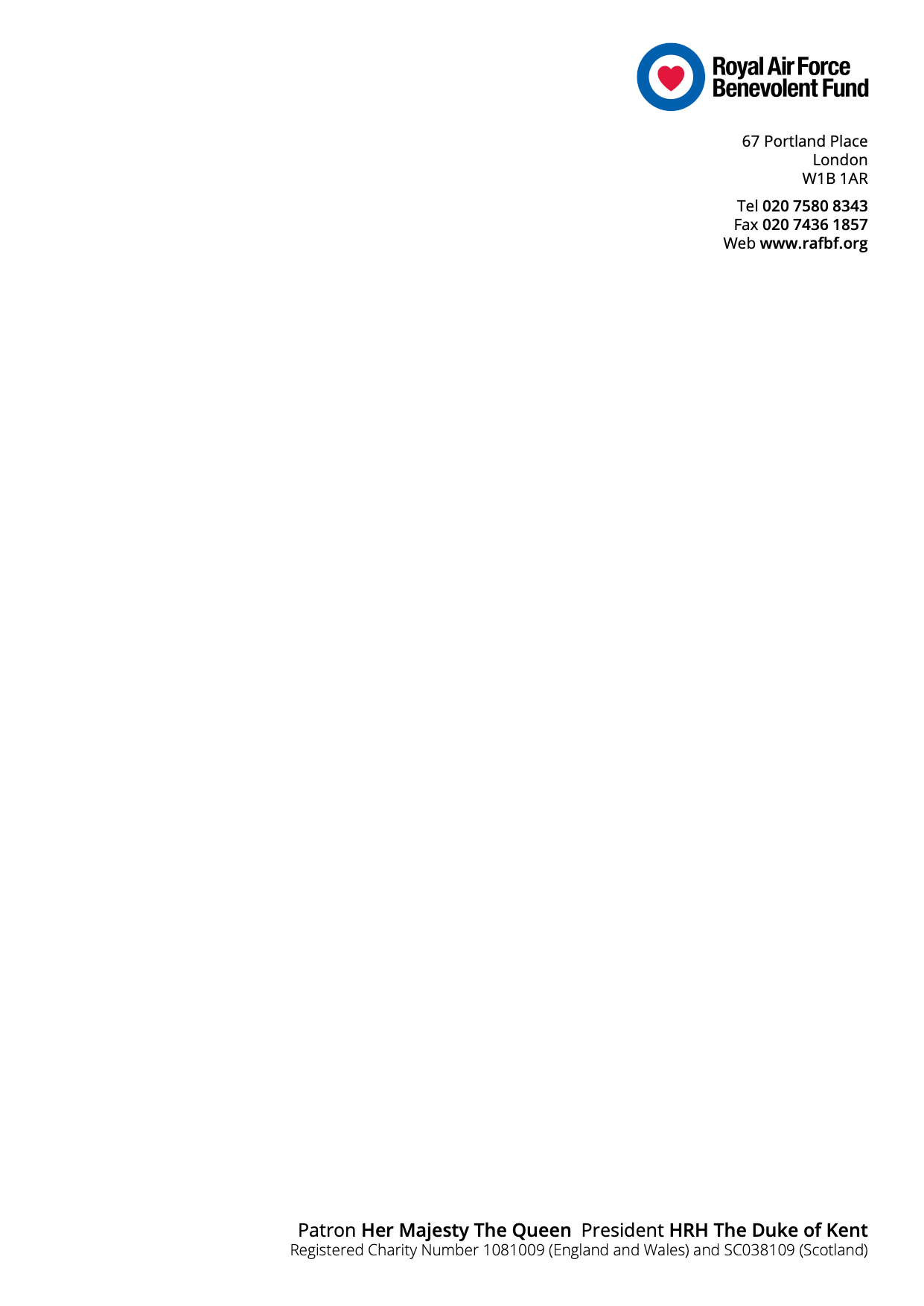 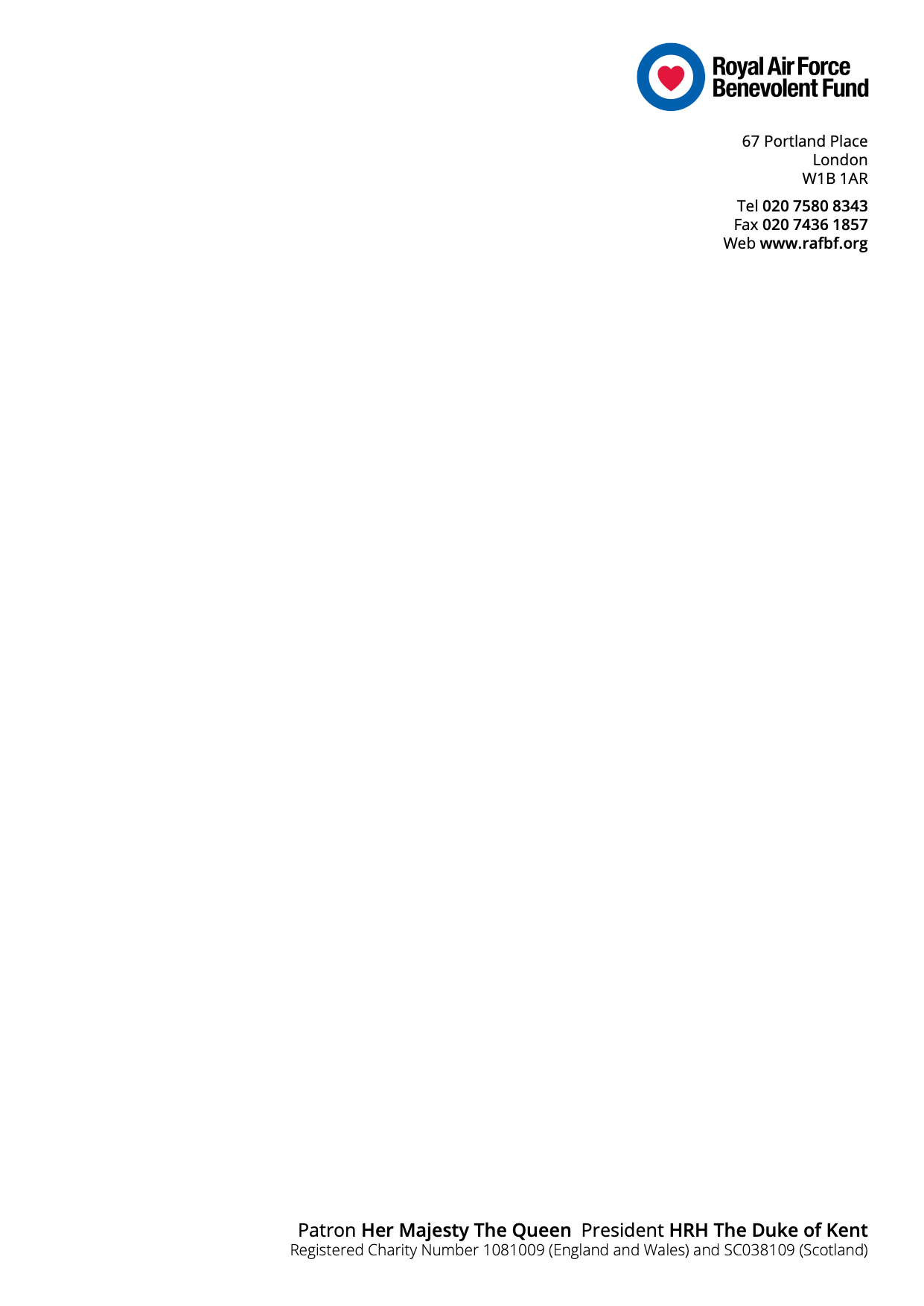 RAFBF COMMUNITY ENGAGEMENT WORKERSREFERAL FORM FOR THIRD PARTY AGENCIES The Community Engagement Worker (CEW) programme supports socially isolated members of the RAF Family by re-connecting them back into meanigful social activities. CEW’s can support individuals overcome barriers to greater social interaction, reducing feelings of loneliness. The RAF Family includes those who have served in the Royal Air Force (including National Service), their spouses/partners, widows/widowers and dependent children. Please use this referral form to refer individuals into your local CEW. Please ensure you have the beneficiary consent before making a referral into the programme. If you have any questions pleae contact your local CEW using the details below: REFERRING AGENCY BENEFICIARY DETAILSREFERRING AGENCY SUPPORT INFORMATION DECLARATION & SIGNATURE You must have the consent of the beneficary before making this referral. By signing this referral form you confirm you have gained the consnet of the beneficiary to the sharing of their personal data with the RAF Benevolent Fund. For more information about how we process personal data please see our privacy policy here: https://www.rafbf.org/privacyLincolnshire: Lincolnshire@rafbf.org.uk                  07714 171563 / 07834 688009Norfolk: Norfolk@rafbf.org.uk         07840 852173Suffolk: Suffolk@rafbf.org.uk 07840 852168Kent: Nikki WardKent@rafbf.org.uk07513 830735Cambridge:Cambridge@rafbf.org.uk                  07784 238185Hampshire:Hampshire@rafbf.org.uk07834 688011  Nottinghamshire:Nottinghamshire@rafbf.org.uk07784 238175West Sussex: Westsussex@rafbf.org.uk 07858 518210Outside of the above areas:CEW@rafbf.org.uk         0300 102 1919Referring agency name:Referrer name:Date of referral:Referrer contact details:Referrer contact details:Referrer contact details:Referrer contact details:Beneficiary name:Contact Number:Beneficiary DoB: Service connection (veteran/spouse/widow etc.)Beneficiary contact details: Address:Mobile: Landline:Beneficiary contact details: Address:Mobile: Landline:Beneficiary contact details: Address:Mobile: Landline:Beneficiary contact details: Address:Mobile: Landline:Beneficiary next of kin:     Contact Details:Beneficiary next of kin:     Contact Details:Beneficiary next of kin:     Contact Details:Beneficiary next of kin:     Contact Details:Please provide a brief description of the beneficiary’s circumstances:What support has/is your agency been providing to the beneficiary?What assistance does the beneficiary require? In addition to the CEW Programme, the RAF Benevolent Fund provides a whole spectrum of financial, emotional, and practical support to address welfare needs. Find out more here: https://www.rafbf.org/how-we-help Are you aware of any risk factors relating to this beneficiary?(If you have not visited the beneficiary at home or know little about their circumstances, please note this here)Signature of referrer Print nameDate